БІЛОЦЕРКІВСЬКА МІСЬКА РАДАКИЇВСЬКОЇ ОБЛАСТІР І Ш Е Н Н Явід 29 червня 2017р.								№ 1049-34-VIIм.Біла ЦеркваПро надання згоди на передачу орендованоїземельної ділянки в суборендуРозглянувши заяву юридичної особи – Товариства з обмеженою відповідальністю «Білоцерківський домобудівельний комбінат», протокол постійної комісії з питань  земельних відносин та земельного кадастру, планування території, будівництва, архітектури, охорони пам’яток, історичного середовища та благоустрою від 01 червня 2017 року №88, відповідно до ст. 12, 93, 123 Земельного кодексу України, статті 8 Закону України «Про оренду землі», ст.15 Закону України «Про Державний земельний кадастр», пункту 34 частини 1 ст. 26 Закону України «Про місцеве самоврядування в Україні» міська рада вирішила: 1. Надати згоду на передачу  земельної ділянки в суборенду Товариству з обмеженою відповідальністю «БУДСПЕЦМОНТАЖ-ТТ», площею 0,2750 га під розміщення багатоповерхового житлового будинку за адресою: вулиця Павліченко, між позиціями 15 та 16, на підставі договору оренди землі укладеного з товариством з обмеженою відповідальністю «Білоцерківський домобудівельний комбінат», який зареєстрований в Державному реєстрі речових прав на нерухоме майно, як інше речове право від 02 червня 2014 року за № 5909504, на строк що не перевищує термін дії вказаного договору оренди землі. Кадастровий номер: 3210300000:04:016:0039.2. Особі зазначеній в  цьому рішенні, укласти у встановленому порядку договір суборенди.3. Контроль за виконанням цього рішення покласти на постійну комісію з питань  земельних відносин та земельного кадастру, планування території, будівництва, архітектури, охорони пам’яток, історичного середовища та благоустрою.Міський голова                                                                                         Г.А. Дикий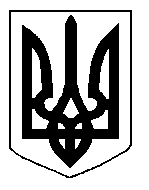 